Муниципальное казённое общеобразовательное учреждениеСредняя общеобразовательная школа закрытого административно-территориального  образования Солнечный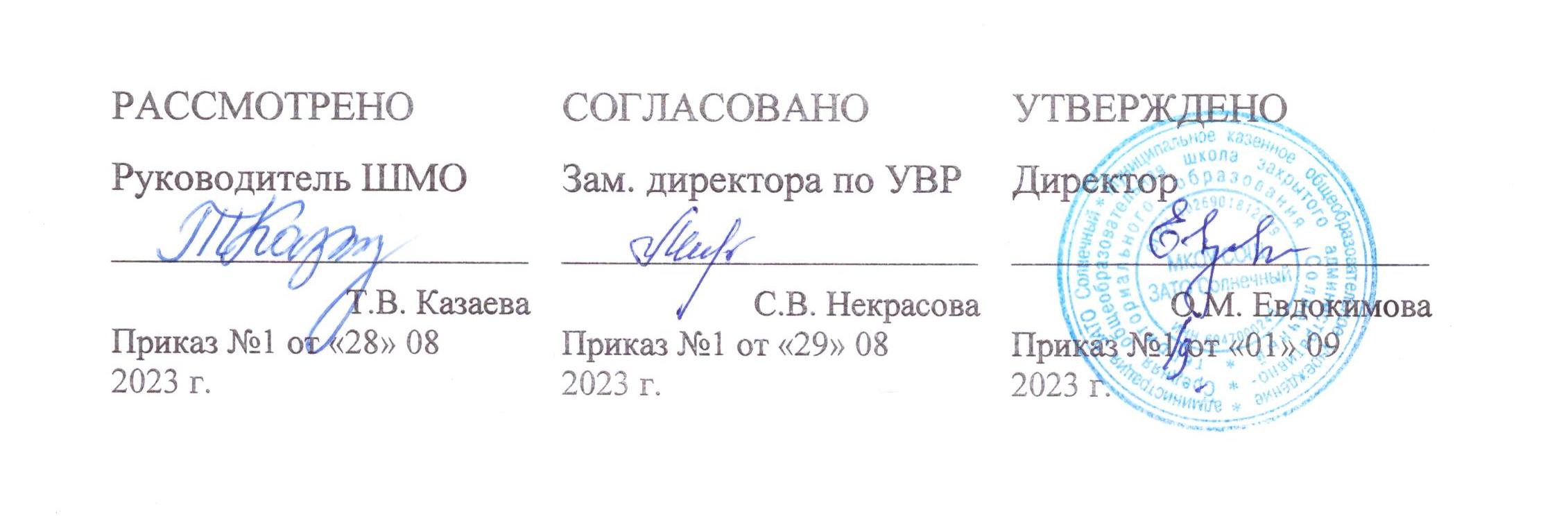 РАБОЧАЯ ПРОГРАММАпо учебному предмету Родной (русский) языкдля 11 классана 2023-2024 учебный годСоставитель: Шайфигулина Ольга Сергеевна,                                                              учитель русского языка и литературып. Солнечный Тверской области2023 г.Пояснительная запискаПрограмма учебного предмета «Родной (русский) язык разработана для обучающихся 11 класса. Рассчитана на 17 учебных недель и призвана систематизировать и обобщить знания обучающихся по основным разделам русского языка; способствовать успешной сдаче ГИАПланируемые результаты освоения знанийВ результате изучения учебного предмета «Русский (родной) язык» учащийся научится:понимать связь русского языка с историей и культурой страны;приводить примеры национального своеобразия, богатства, выразительности русского родного языка;выявлять единицы языка с национально-культурным компонентом значения в текстах;распознавать и характеризовать устаревшую лексику (историзмы, архаизмы); понимать особенности её употребления в текстах;определять значения лексических заимствований последних десятилетий; целесообразно употреблять иноязычные слова;использовать словари, в том числе мультимедийные,соблюдать нормы ударения в отдельных грамматических формах имён существительных, имён прилагательных, глаголов (в рамках изученного);различать варианты орфоэпической и акцентологической нормы; употреблять слова с учётом произносительных вариантов современной орфоэпической нормы; употреблять слова с учётом стилистических вариантов орфоэпической нормы;соблюдать нормы употребления синонимов‚ антонимов‚ омонимов‚ паронимов;употреблять слова в соответствии с их лексическим значением и требованием лексической сочетаемости;Ученик получит возможность научиться:анализировать при оценке собственной и чужой речи языковые средства, использованные в тексте, с точки зрения правильности, точности и уместности их употребления;комментировать авторские высказывания на различные темы (в том числе о богатстве и выразительности русского языка);отличать язык художественной литературы от других разновидностей современного русского языка;использовать синонимические ресурсы русского языка для более точного выражения мысли и усиления выразительности речи;дифференцировать главную и второстепенную информацию, известную и неизвестную информацию в прослушанном тексте;проводить самостоятельный поиск текстовой и нетекстовой информации, отбирать и анализировать полученную информацию;сохранять стилевое единство при создании текста заданного функционального стиля;владеть умениями информационно перерабатывать прочитанные и прослушанные тексты и представлять их в виде тезисов, конспектов, аннотаций, рефератов;соблюдать культуру чтения, говорения, аудирования и письмаСодержание учебной программыРаздел 1. Язык и культураРусский язык как развивающееся явление. Связь исторического развития языка с историей общества. Факторы, влияющие на развитие языка: социально-политические события и изменения в обществе, развитие науки и техники, влияние других языков. Перераспределение пластов лексики между активным и пассивным запасом слов. Актуализация устаревшей лексики в новом речевой контексте (губернатор, диакон, ваучер, агитационный пункт, большевик, колхоз и т.п.).Раздел 2. Культура речиОсновные орфоэпические нормы современного русского литературного языка. Нормы ударения в полных причастиях‚ кратких формах страдательных причастий прошедшего времени‚ деепричастиях‚ наречиях. Нормы постановки ударения в словоформах с непроизводными предлогами (на дом‚ на гору) Основные лексические нормы современного русского литературного языка. Паронимы и точность речи. Смысловые различия, характер лексической сочетаемости, способы управления, функционально-стилевая окраска и употребление паронимов в речи. Типичные речевые ошибки‚ связанные с употреблением паронимов в речи.Основные грамматические нормы современного русского литературного языка. Типичные ошибки грамматические ошибки в речи. Глаголы 1 лица единственного числа настоящего и будущего времени (в том числе способы выражения формы 1 лица настоящего и будущего времени глаголов очутиться, победить, убедить, учредить, утвердить)‚ формы глаголов совершенного и несовершенного вида‚ формы глаголов в повелительном наклонении. Нормы употребления в речи однокоренных слов типа висящий – висячий, горящий – горячий. Варианты грамматической нормы: литературные и разговорные падежные формы причастий‚ деепричастий‚ наречий. Отражение вариантов грамматической нормы в словарях и справочниках. Литературный и разговорный варианты грамматической норм (махаешь – машешь; обусловливать, сосредоточивать, уполномочивать, оспаривать, удостаивать, облагораживать).Раздел 3. Речь. Речевая деятельность. ТекстТекст как единица языка и речиТекст, основные признаки текста: смысловая цельность, информативность, связность. Виды абзацев. Основные типы текстовых структур: индуктивные, дедуктивные, рамочные (дедуктивно-индуктивные), стержневые (индуктивно-дедуктивные) структуры. Заголовки текстов, их типы. Информативная функция заголовков. Тексты аргументативного типа: рассуждение, доказательство, объяснение.Функциональные разновидности языкаПублицистический стиль. Путевые записки. Текст рекламного объявления, его языковые и структурные особенности. Язык художественной литературы. Фактуальная и подтекстная информация в текстах художественного стиля речи. Сильные позиции в художественных текстах.  Учебно-тематическое планированиеКалендарно-тематическое планирование по русскому (родному) языку 0,5 часа в неделю, 17 часов)РазделКол-во часов по рабочей программеИз них:Из них:РазделКол-во часов по рабочей программеразвития речиконтрольных работЯзык и культура.400Культура речи.611Речь. Речевая деятельность. Текст.711Итого:1722№ урока п/пТема урокаТип урокаФорма урокаПланируемыепредметные результатыДата по плануФактЯзык и культура. (4 ч.)Язык и культура. (4 ч.)Язык и культура. (4 ч.)Язык и культура. (4 ч.)Язык и культура. (4 ч.)Язык и культура. (4 ч.)Язык и культура. (4 ч.)1Русский язык – развивающееся явление. Русский язык в жизни общества и государства.Урок открытия новых знанийКомбинированныйУзнают о связи развития языка с историей общества, о факторах, влияющих на развитие языка, вспомнят о роли языка в жизни общества, закрепят орфограф. и пунктуац. навыки.2Устаревшие слова как живые свидетели истории Архаизмы в составе устаревших слов русского языка и их особенности. Лексические и лексико-семантические архаизмы  ..Урок обобщения и систематизации знанийКомбинированныйНаучатся различать историзмы и архаизмы, закрепят знания об историзмах как словах, обозначающих предметы и явления предшествующих эпох, вышедших из употребления по причине ухода из общественной жизни обозначенных ими предметов и явлений, в том числе национально-бытовых реалий.3Причины лексических заимствований   последних десятилетий.Урок открытия новых знанийУрок - исследованиеУзнают о причинах заимствований иноязычной лексики последних десятилетий и влиянии на культуру речи данных процессов, закрепят орфографические и пунктуац. навыки4 Употребление иноязычных слов как проблема культуры речи.Урок овладения новыми знаниямиУрок - дискуссияЗакрепят навыки ведения научной дискуссии, построения монологического высказывания в научном стиле.Культура речи (6 ч.)Культура речи (6 ч.)Культура речи (6 ч.)Культура речи (6 ч.)Культура речи (6 ч.)Культура речи (6 ч.)Культура речи (6 ч.)5Основные орфоэпическиенормы современногорусского литературногоязыка.  Нормы ударения впричастиях,деепричастияхи наречиях.Ударение.Урок обобщения и систематизации знанийУрок-практикумУзнают о вариативности норм ударения, закрепят знания о  нормах произношения полных и кратких причастий, деепричастий, наречий, проведут практическую работу с орфоэпическим словарем, в группах поработают над составлением памятки «Говори правильно».6Основные лексические нормы современного русского литературного языка. Слова-паронимы и точность речи.Урок овладения новыми знаниямиКомбинированныйУзнают об основных лексических нормах современного русского языка, познакомятся с понятием «лексическая ошибка», узнают , как её избежать.7Типичные речевые ошибки‚ связанные с употреблением паронимов в речи.Урок овладения новыми знаниямиУрок-практикумВ ходе практического занятия научатся различать смысл паронимов, видеть характер лексической сочетаемости, способы управления, функционально-стилевую окраску, обогатят свой словарный запас8 Контрольная работа №2 «Повторение изученного в I полугодии».Урок контроля знанийК.рПродемонстрируют зун, приобретённые в 1 полугодии9 Типичные ошибки в образовании форм глаголов Грамматические ошибки в образовании формы глагола, причастий, деепричастий, наречий..Урок овладения новыми знаниямиКомбинированныйЗакрепят знания  о грамматических ошибках в образовании форм глаголов 1 л. , наст. и буд. вр., форм гл. сов. и несов. вр, форм повел. накл., продемонстрируют умение находить и исправлять ошибки,10Традиции русской речевой манеры общения. Нормы русского речевого и невербального этикета.Урок открытия нового знанияКомбинированныйИзучат традиции этикетной манеры общения: запрет на употребление грубых слов, категоричности в разговоре, повышение громкости речи, сдержанная артикуляция и эмоциональность, узнают о замещающих и сопровождающих жестах.Речь. Текст. (7ч.)Речь. Текст. (7ч.)Речь. Текст. (7ч.)Речь. Текст. (7ч.)Речь. Текст. (7ч.)Речь. Текст. (7ч.)Речь. Текст. (7ч.)11Текст. Виды абзацев.Урок открытия нового знанияКомбинированныйЗакрепят знания об основных признаках текста, абзаце, узнают типы текстовых структур: дедуктивном, индуктивном, рамочном, стержневом, научатся анализировать логико-смысловую структуру текста; распознавать виды абзацев.12Заголовки текстов,их типыУрок открытия нового знанияУрок проблемного изложенияУзнают  об информативной функция заголовков, о  типах заголовков текстов. Закрепят навыки анализа текстов аргументативного типа: рассуждение, доказательство, объяснение, научатся распознавать и анализировать разные типы заголовков текста13Разговорная речь. Спор и дискуссияУрок открытия нового знанияКомбинированныйУзнают о видах споров и их отличие от дискуссии, научатся приёмам управления собой и собеседником (корректные приёмы ведения спора)14Публицистический стиль.Р.р. Анализ текста публицистического стиля.Обобщение и систематизация знанийКомбинированныйЗакрепят знания о публицистическом стиле, его жанрах, стилистических чертах16 Язык художественной литературы.Р.р. Анализ текста художественного стиля.Обобщение и систематизация знанийКомбинированныйПовторят сведения о художественном стиле речи, узнают о фактуальной и подтекстовой информации, о сильных позициях в худ. тексте, закрепят знания о тропах и их функциях в худ. тексте 17Итоговая контрольная работа (анализ текста)Урок контроля знаний.Контрольная письменная работаПродемонстрируют зун, приобретённые в 11 кл.